在线申请入会操作说明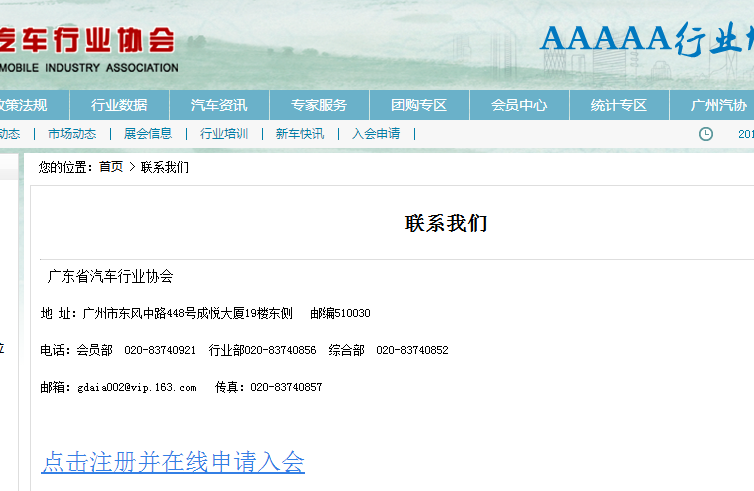 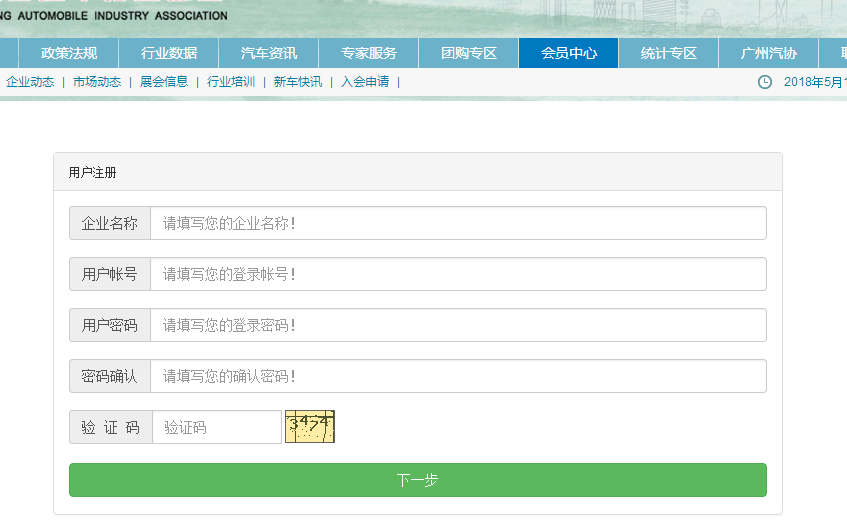 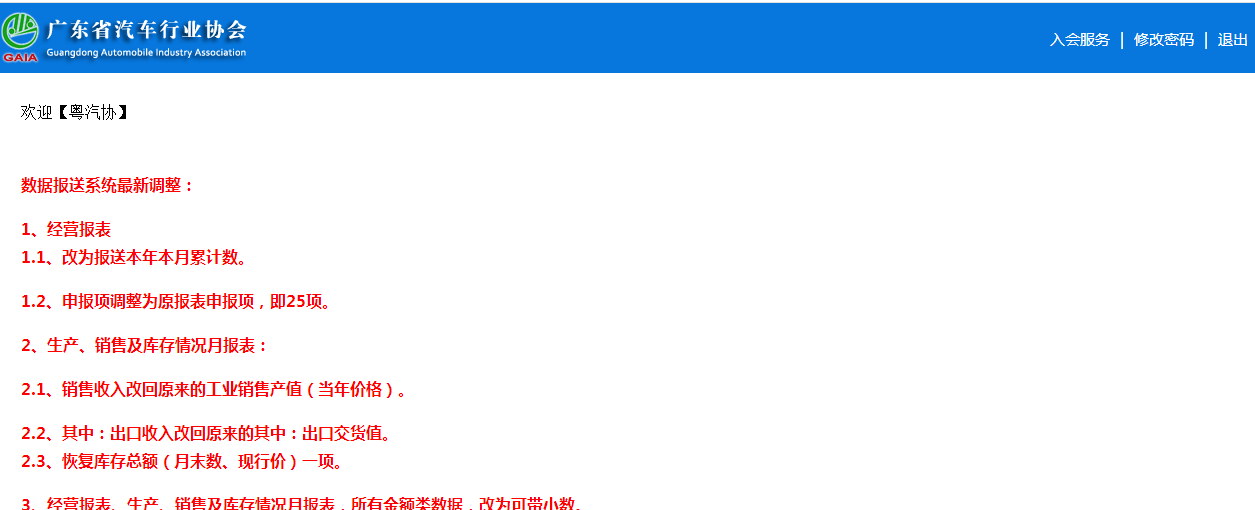 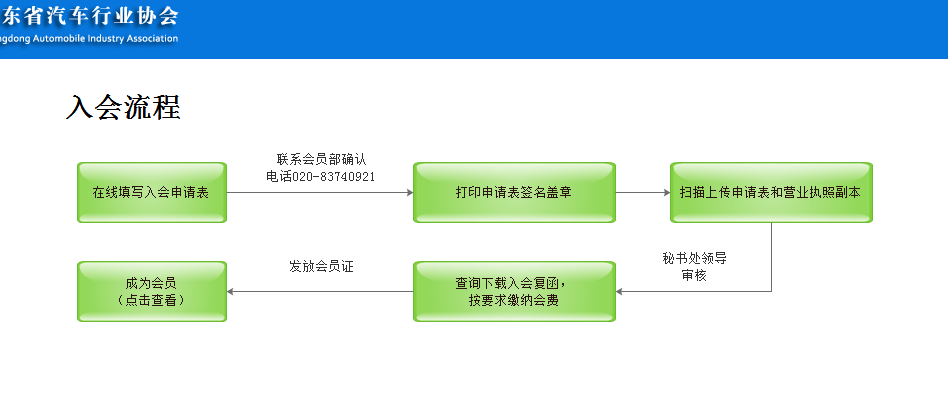 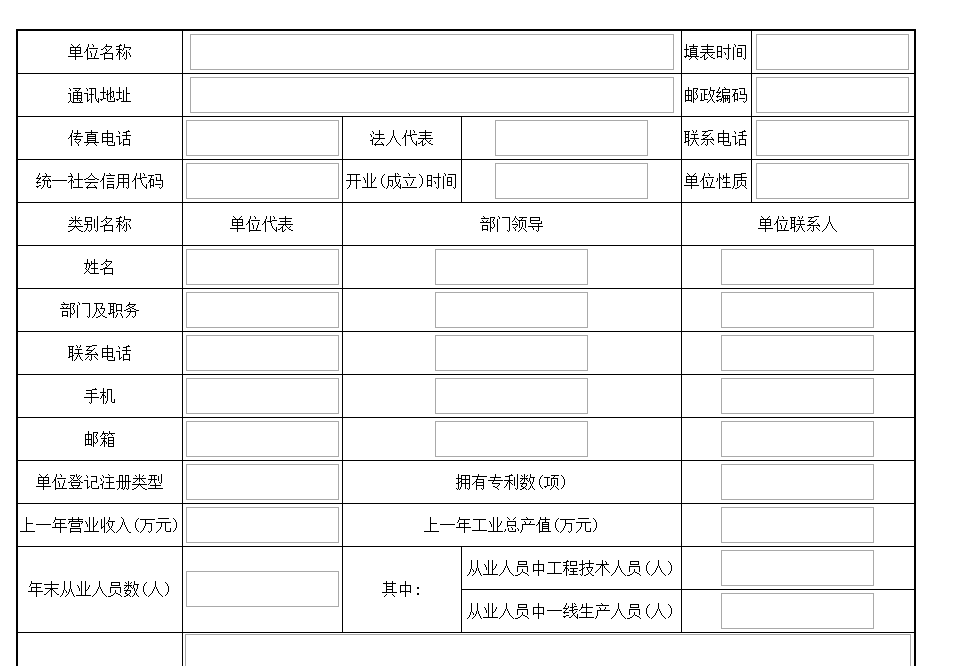 联系方式 ：会员部  张权然  电话:020-83740921手机：13631339520  邮箱：gdaia002@vip.163.com